. \SMLOUVAo všeobecných dodacích a platebních podmínkách podle § 2079 a násl. občanského zákoníkumez1Prodávajícím:             YARO UH, s.r.o.Zamlýní 88687 24 Uherský OstrohIČO 29357110 DIČ  CZ29357110bank. spojení: č. účtu:  velkoobchodní sklad Uherský OstrohaKupujícím:		Základní škola, Uherské Hradiště, Za Alejí 1072, příspěvková organizace				Za Alejí 1072, Uherské Hradiště 686 06				zastoupená: 				IČO: 70436177				bankovní spojení:I Předmět smlouvyPředmětem této smlouvy je stanovení podmínek pro dodání potravin do zařízení a provozů kupujícího , jakož i stanovení práv a povinností obou smluvních stran vyplývajících z těchto vztahů.II Všeobecné dodací podmínky1. Nabídka zbožíProdáva jící  své zboží nabízí písemnou formou ( nabídkové ceníky ) a prostřednictvímnávštěv svých obchodních zástupců .Objednávka (vznik kupní smlouyy)Návrh   kupní   smlouvy  je   objednávka,  která   musí   obsahovat   takové   údaje,   abyprodávající mohl dodávku uskutečnit a příjemce zboží odebrat.Objednávka- návrh kupní smlouvy bude obsahovat zejména tyto podstatné údaje:-druh ( název ) zboží-množství (hmotnost) zboží podle jednotek zboží-cena ( podle poslední cenové nabídky )-místo určení dodávky-termín uskutečnění dodávkyObjednávku  lze uskutečnit  písemně,  telefonicky,  e-mailem nebo při osobní návštěvě obchodních zástupců.Pokud dojde k akceptaci objednávky u podstatného obsahu, vznikne kupní smlouva.Cena zbožíKupní ( prodejní ) cenou se rozumí cena zboží za jednotku množství  včetně spotřební daně a nákladů na dopravu. Ceny v ce1,1 )Vé nabídce jsou uváděny s DPH a bez DPH. Dohoda o prodejní ceně je uzavřena doručením objednávky kupujícího prodávajícímu, přičemž objednávka musí být vyhotovena v souladu s platnou nabídkou.Doba, místo a podmínky dodání zbožíProdávající  se zavazuje splnit dodávku v termínu uvedeném v objednávce, nejpozdějido dvou pracovních dnů po obdržení objednávky.Přeprava zboží ke kupujícímu se děje na účet prodávajícího a je  součástí fakturované ceny. Prodávající odpovídá za řádně provedenou přepravu zboží. Podle požadavku odběratele je přeprava zboží uskutečněna vozidlem se sklopným čelem z důvodu snadnější manipulace se zbožím.Místem  předání  objednaného	zboží  je	sklad  jednotlivých	zařízení  a  provozůkupujícího.Prodávající je povinen dodat se zbožím všechny průvodní doklady a to  fakturu (daňový doklad ) a dodací list. Dodací list podle požadavku  obsahuje  cenu  zboží včetně DPH.   Kupující je povinen potvrdit převzetí zboží na dodacím listě.Zboží  je   možno  dodávat  pouze  v  původních  obalech.  Vratné  obaly  a  přepravníprostředky jsou uvedeny na dodacím listě a fakturované kupujícímu současně se zbožím. Prodávající se zavazuje, že tyto obaly a přepravní prostředky převezme  zpět do dvou měsíců ode dne dodání zboží, ve výši ceny fakturované kupujícímu. Náklady na jejich zpětnou přepravu hradí prodávající.Prodávající se zavazuje, že dodá zboží v  provedení  odpovídajícím  příslušným předpisům podle nabídky a potvrzené objednávky. Z důvodu objektivních příčin, vyšší moci a pod. je prodávající oprávněn množství i druh krátit.Reklamace   zboží   se  řídí   příslušnými   ustanoveními   občanského   zákoníku,   jsouprováděny výhradně písemnou formou.Vlastnické právo  k  dodanému  zboží  přechází  na  kupujícího  dnem,  kdy  je  zcela zaplacena kupní cena zboží.Fakturované zboží splňuje požadavky na jakost a zdravotní nezávadnost stanovené zákonem č. ll 011997 Sb. a prováděcími předpisy. Prohlášení o shodě na veškeré zboží je k dispozici u dodavatele.III  Platební podmínkyÚhrada kupní ceny se děje na základě faktury ( daňového dokladu ) vystavené prodávajícím po převzetí zboží kupujícím. Prodávající ručí za to, že faktura ( daňový doklad) obsahuje všechny náležitosti stanovené zákonem č. 582/1992 Sb.Obdobné platební podmínky platí také pro obaly.Kupující  uhradí fakturovanou  částku do  14 dnů po převzetí dodávky a obdrženífaktury.Kupující má právo vrátit fakturu bez uhrazení prodávajícímu v případě, že fakturaneobsahuje  náležitosti  daňového  dokladu . Písemné  zdůvodnění  zasílá prodávajícímubez   zbytečného   odkladu.   Prodávající  je   povinen   vystavit   novou   fakturu.  Lhůta splatnosti se v tomto případě vztahuje k nově vystavené faktuře.IV  Náhrada škody a řešení sporů1.		Smluvní strany se dohodly, že veškeré majetkové spory, které mezi nimi vzniknou v souvislosti s plněním této smlouvy se budou řešit podle občanského zákoníku.                                                              V.Jiná ujednáníTuto smlouvu může kterákoli smluvní strana vypovědět ve dvouměsíční výpovědní lhůtě, která počne běžet den následující po doručení výpovědi druhé straně. Pro případ podstatného nebo opakovaného porušení povinností smluvních stran  je  možná okamžitá výpověď. Účinky této výpovědi nastávají dnem následujícím po doručení výpovědi druhé smluvní straně.                                                             VI. Závěrečná ustanovení1.	Obě smluvní strany prohlašují, že:a/ mají oprávnění k plnění této smlouvy a podepsaní zástupci jsou oprávněni k zastupování a podepisování jménem  smluvní stranybl vztahy v této smlouvě nespecifikované  a neupravené se řídí příslušným ustanovením občanského zákoníku a dalšími příslušnými právními předpisyc/ tato smlouva je nedílnou součástí všech jednotlivých  kupních smluv uzavřených po datu podpisu této smlouvy.2.	Tato smlouva se uzavírá na dobu od ..................... do ...................... a nabýváúčinnosti dnem .............. ..Změnu smlouvy lze provádět pouze po dohodě obou stran formou písemného dodatku podepsaného  oběma stranami.Smlouva je vyhotovena ve dvou exemplářích, z nichž obě strany obdrží po jednomvýtisku .V Uherském Ostrohu dne 31.1.2018prodávající	kupující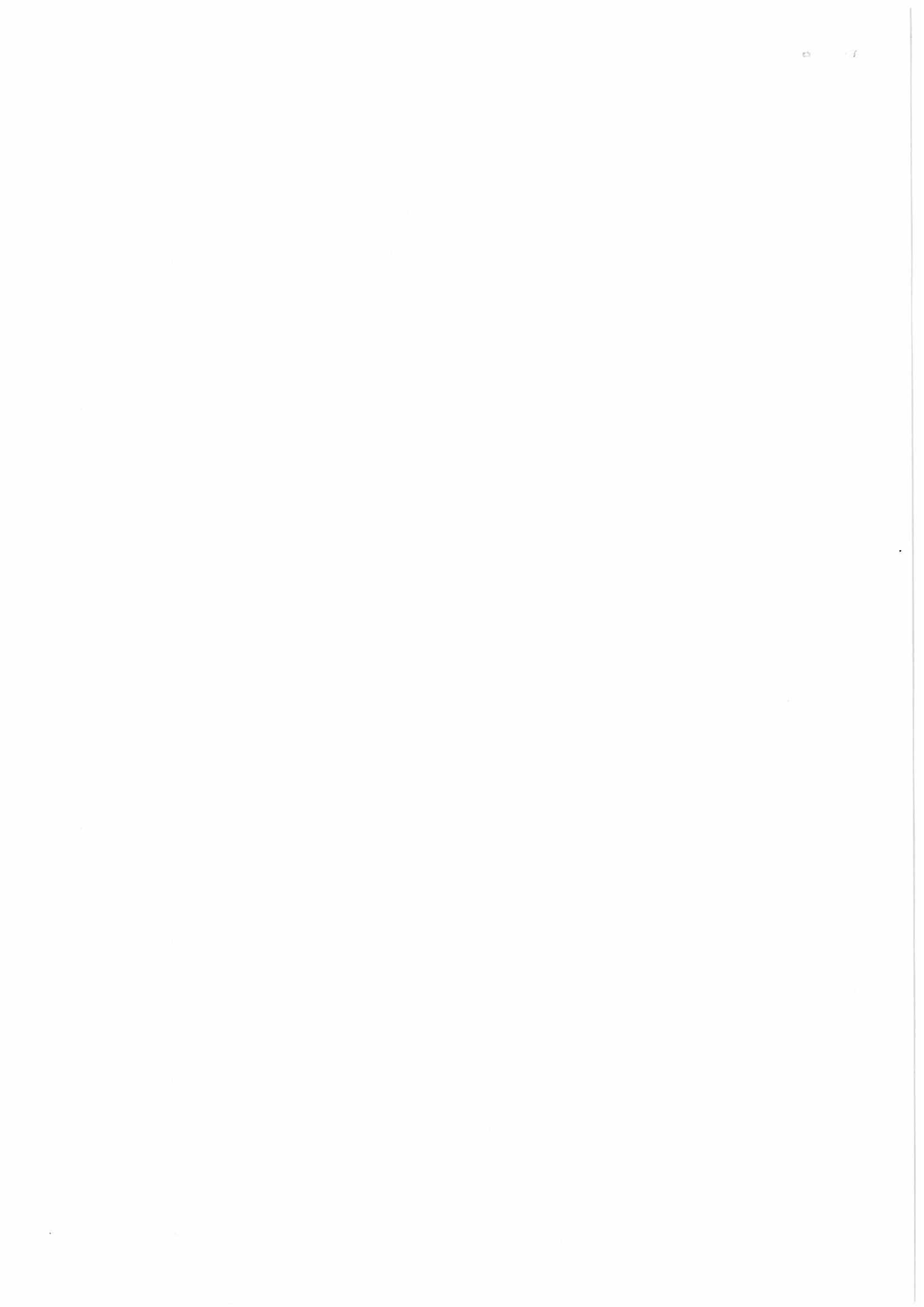 